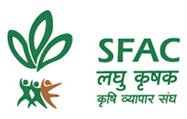 Small Farmers’ Agribusiness Consortium (SFAC), Department of Agriculture & Cooperation, Government of India NCUI Auditorium Building, 5th floor, 3 Siri Institutional Area,August Kranti Marg, HauzKhas, New Delhi – 110016Tel – 011 26966017/37, www.sfacindia.comNotice for Inviting Bids for sale of Groundnut in shell / Tur / Bengal Gram through           E-auction on the platform of NCDEX Spot Exchange Ltd.Small Farmers’ Agribusiness Consortium (SFAC), under the Department of Agriculture & Cooperation, Ministry of Agriculture, is offering current crop year, FAQ groundnut in shell/Tur /Bengal Gram in the State of Telangana. Tentative quantity available for sale is as below:Financial bids are invited from bulk buyers / institutional buyers having necessary licenses of trading and statutory approvals for purchase of Groundnut /Tur /Bengal Gram stock on “As is where is basis”. Interested buyers can visit www.sfacindia.com /www.ncdexspot.com for full details.For further information, Contact at 011- 26966039 /09949374563.Managing DirectorStateCropMaximum available quantity (in MT)TelanganaGroundnut in Shell (bold)174MTTelanganaTur                                         153MTTelanganaBengal Gram                                         208MT